ขั้นตอนการดำเนินการขอเสนอหัวข้อโครงงาน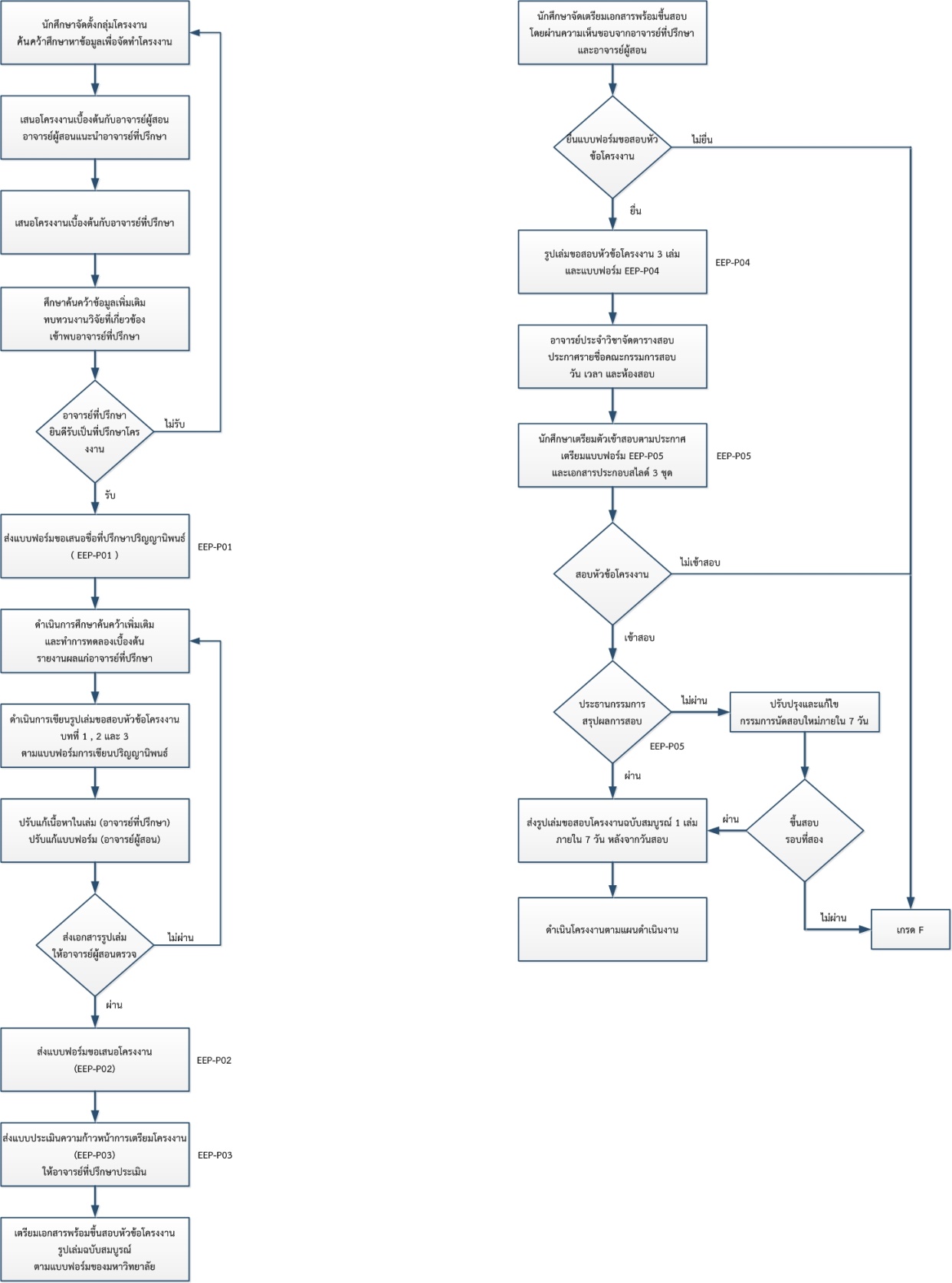 ขั้นตอนการดำเนินการขอสอบหัวข้อโครงงาน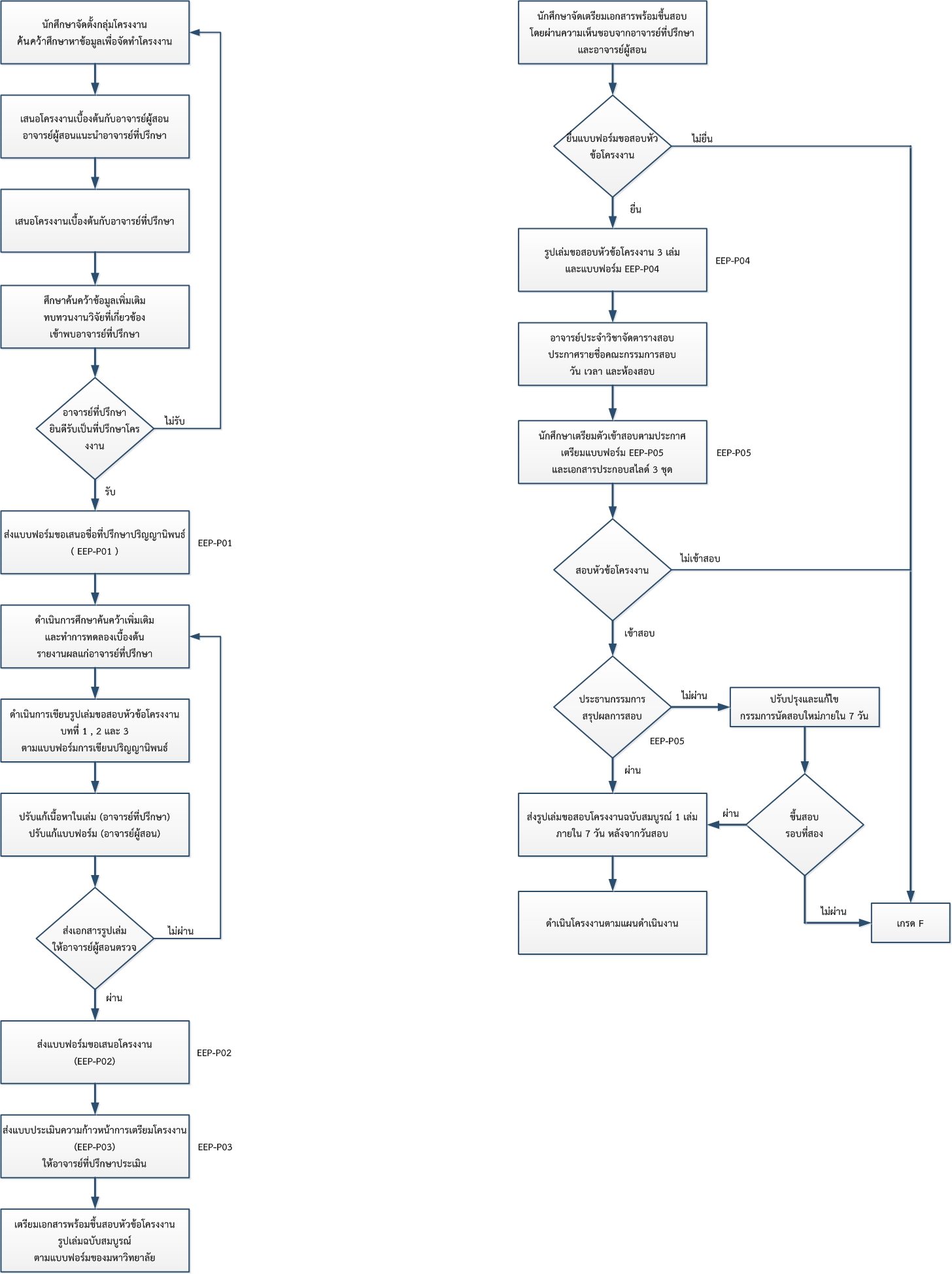 